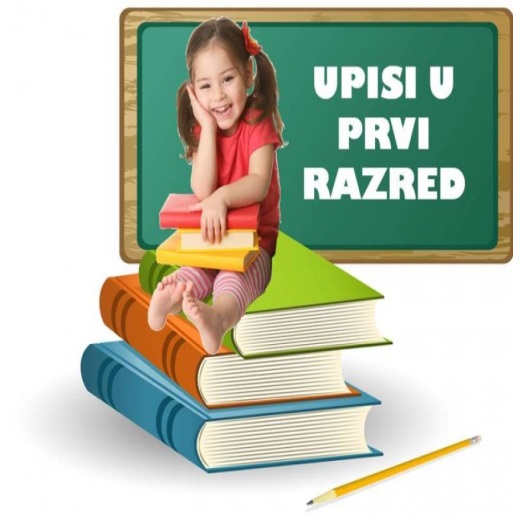 UPIS DJECE U PRVI RAZRED OSNOVNE ŠKOLE  ZA ŠKOLSKU GODINU 2020./21.Upis svih učenika u I. razred osnovne škole za školsku godinu 2020./2021. Obavit  će se 8. srpnja 2020. g.  u MATIČNOJ ŠKOLI U POSEDARJU.  O vremenu i načinu upisa kontaktirat ću Vas osobno (mobitelom/telefonom). Molim roditelje koji nisu donijeli kopiju DOMOVNICE I RODNOG LISTA, da ju donesu sa sobom. Na upis, slijedom epidemioloških mjera, dolazi samo jedan roditelj.U privitku se nalazi UPISNICA koju možete isprintati i popunjenu donijeti na upis!  Ukoliko tu mogućnost nemate, upisnicu će te popuniti u Školi na dan upisa!S poštovanjem,PEDAGOG:Krasna Marinić, prof.